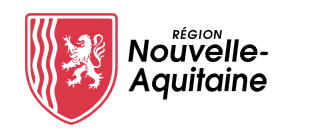 POLITIQUE REGIONALE DE DEVELOPPEMENT DE L’ECONOMIE SOCIALE ET SOLIDAIRE ET D’INNOVATION SOCIALEEN NOUVELLE-AQUITAINEAIDE AU MECENAT DE PAIRS A PAIRS  « PAP’ESS »Objet du mécénat :Date de la demande : Date de début :				Structure juridique portant la compétence mobilisée :Contact :								Tél :Partenaire en charge de l’orientation, nom de la structure :Nom de l’interlocuteur :							Tél :  Consentement à l’utilisation des données personnelles : J’autorise la Région Nouvelle-Aquitaine à utiliser mes données personnelles pour favoriser les échanges entre porteurs de projet et avec les acteurs régionaux. Ces données pourront également être utilisées pour vous informer des actualités et évènementiels de la Région et de ses partenaires, ainsi qu’à des fins d’évaluation statistiques.Les données personnelles concernées sont : Nom&Prénom, email, adresse, numéro de téléphone et photo de votre structure.Vous pouvez à tout moment exercer vos droits de rectification, suppression… à l’adresse suivante : dpo@nouvelle-aquitaine.frLien politique générale de protection des données : https://www.nouvelle-aquitaine.fr/protection-donnees-personnelles.htmlCoordonnées  de la Direction Economie Sociale et Solidaire et Innovation SocialeLa politique régionale en faveur de l’ESSL’Economie Sociale et Solidaire, définie par la loi du 31 juillet 2014 est un mode d’entreprendre et de développement économique porté par des personnes qui ont fait le choix d’organisations collectives. Ces entreprises, qui orientent l’essentiel de leurs bénéfices vers la consolidation de leur outil de production, se positionnent comme des acteurs incontournables pour le développement durable de l’économie régionale. Les coopératives, associations, mutuelles et les sociétés commerciales agréées d’utilité sociales (agrément ESUS) se retrouvent dans l’ensemble des secteurs d’activités qu’il s’agisse du champ purement concurrentiel ou dans des métiers œuvrant pour l’intérêt général.La région Nouvelle-Aquitaine est au 3ème rang des régions françaises avec plus de 220 500 salariés répartis dans 22 200 entreprises soit 12% du total des emplois salariés de la région et elle est désormais une région de référence en matière d’ESS.L’enjeu de la politique régionale est à la fois de permettre le développement des entreprises existantes en prenant en compte leur cycle de vie, leur capacité d’innovation, les coopérations et de créer les conditions favorables à la création de nouvelles activités, garantes de la création et du maintien d’emplois qualifiés et porteurs de sens.Pour ce faire, il est proposé une approche issue des conférences régionales du 4 juillet 2016 et du 10 décembre 2018 pour lesquelles la concertation préalable des acteurs a identifié trois axes principaux d’intervention : entreprendre, coopérer et innover, notamment en faveur des transitions environnementales présentées dans la feuille de route « Neoterra » adoptée en séance plénière du Conseil régional du 7 juillet 2019.Ce travail est intégré au Schéma Régional de Développement Économique, d'Innovation et d'Internationalisation (SRDEII), il permet d’articuler les interventions des collectivités locales et notamment les EPCI, en cohérence avec la politique régionale.Afin de mettre en œuvre cette politique, une équipe y est dédiée au sein de la Direction de l’Economie Sociale et Solidaire et de l’Innovation Sociale et positionnée dans le pôle Développement Economique et Environnemental. Au ein de cette équipe, des chargés de mission territoialsés ont pour mision d’accompagner les structures de ’lESS de leur territoire pour l’accès à l’ensemble des dispositifs régionaux en faveur de l’ESS.SCHEMA DE SYNTHESE DES DISPOSITIFS DU REGLEMENT REGIONAL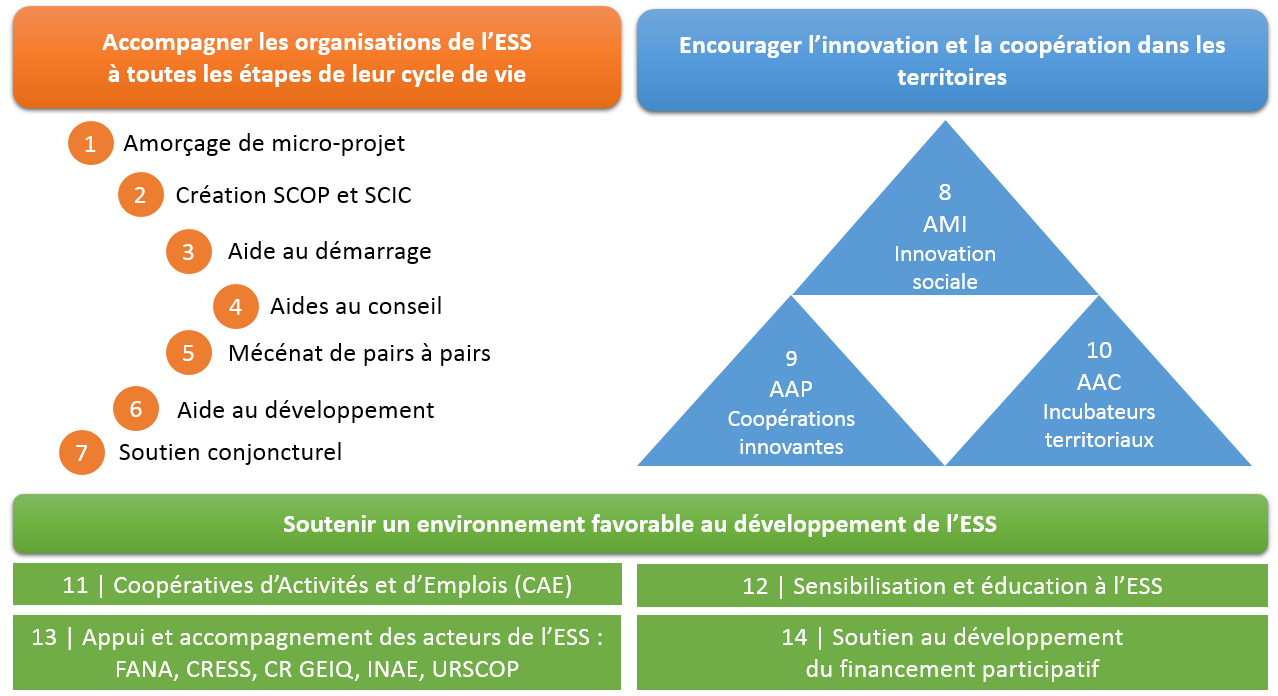 Processus d’attribution de l’aide1. Demande d’aideLa structure souhaitant bénéficier du mécénat d’une autre structure de l’ESS doit solliciter un réseau de l’ESS partenaire de la Région pour valider l’opportunité de sa demande (CRESS, Incubateurs ESS, Coopérative des Tiers Lieux, ADI NOUVELLE-AQUITAINE, INAE, France Active) ; ou le chargé de mission ESS de la Région de son territoire.  Les 2 structures réalisant et bénéficiant du mécénat transmettent le formulaire de demande d’aide, par voie numérique, au réseau partenaire qu’ils ont identifié ou au chargé de Mission ESS de la Région. Les services de la Région et les Réseaux chargés de l’accompagnement et de l’orientation de la demande se réunissent régulièrement afin de valider l’opportunité de présenter la demande au vote des élus de la Région. 2. Décision d’octroi de l’aideLa décision finale appartient aux élus du Conseil régional qui délibèrent en commission permanente. Les décisions finales sont notifiées par courrier. Toute contestation ou demande de révision de la décision d’octroi sera soumise à la commission permanente du Conseil régional (6 à 8 fois par an).3. Versement de l’aide Si la commission permanente se prononce de manière favorable, un arrêté est transmis au représentant légal de la structure juridique réalisant le Mécénat. Cet arrêté reprend l’ensemble des conditions particulières pour lesquelles les deux structures se sont engagées, de manière formelle, dès la constitution de la demande d’aide (objet du mécénat, durée, date de démarrage et date de fin qui permettent d’identifier la période d’éligibilité des dépenses, modalités de versement de l’aide et pièces nécessaires au paiement).Il est impératif pour le porteur de projet de prendre connaissance de manière précise de ces éléments et d’en vérifier l’exactitude à réception de cet arrêté. Suite à l’envoi des pièces justificatives nécessaires au paiement, la Région procède au versement la totalité de l’aide sur le compte ouvert au nom de la structure juridique réalisant le mécénat.4. Contrôle Les services de la Région pourront procéder à tout moment au contrôle de la bonne affectation de l’aide régionale. 5. Rappel synthétique du processus de vote De la présentation du projet à la clôture de l’aide régionale (CP = Commission Permanente) :Aide au Mécénat de Pairs à PairsC’est un Dispositif de professionnalisation entre acteurs de l’ESS de la Région Nouvelle-Aquitaine, visant à permettre à une structure de bénéficier d’un partage d’expérience et d’un transfert de compétence et de savoir-faire par une structure ressource expérimentée.Le Mécénat de Pairs à Pairs soutient la création ou le développement d’une activité portée par une structure de l’ESS sur le territoire de Nouvelle-Aquitaine, en permettant à un dirigeant (ou à un collectif) d’acquérir des compétences liées à une problématique spécifique.L’objet du transfert de compétence doit être clairement idenifié par les deux structures mobilisées autour du dispositif. Il  ne s’agit pas d’une aide au conseil classique, ni d’un programme de formation qualifiant, il s’agit d’un appui technique précis ne pouvant être réalisé qu’entre pairs confrontés aux mêmes enjeux de développement ou d’essaimage d’innovations sociales.Objectifs : Faciliter le développement et l’essaimage de projets ESS et d’Innovation Sociale par le conseil de pairs à pairs entre structures de l’ESS et au bénéfice des territoiresBénéficiaires : la structure qui perçoit l’aide régionale est la structure ressource. La structure qui bénéficie du mécénat est impliquée dans le dispositif.Les 2 structures doivent être des entreprises de l’ESS de toutes tailles (associations, coopératives, agréments ESUS).Critères d’éligibilité : dispositif accessible sur orientation d’un partenaire du dispositifCalcul de l’aide : Dépenses retenues pour le calcul du forfait : Charges de personnel et frais annexes liés à la mission de Mécénat (coûts de trasnports, hébergement…).Plafond d’aide : Forfait de 500 € TTC par jour de mécénat réalisé par la structure ressource.Minimum de 2 jours de mécénat et maximum de 4 jours dans un délai de réalisation de 6 mois.Constitution du dossier de demande d’aidePour être complet, le dossier de demande doit être complété des documents suivants :Documents relatifs à la structure juridique ressource    Copie des statuts signés de l’Association ou de la Société	   Récépissé de sa déclaration à la Préfecture (pour les associations)   Extrait SIREN, et code SIRET   Copie de la parution au Journal Officiel (pour les associations)   Extrait du Kbis (pour les sociétés)   RIB récent au nom de la structure juridique ressouceDocuments relatifs à la présentation de la demande d’aide  Courrier officiel de demande d’aide  Le cas échéant, attestation de délégation de signature, pour la signature des documents  La présentation détaillée du mécénat sollicité (dernière page du document, datée et signée des deux  parties prenantes du dispositif)Identité de la structure ressource pour le MécénatEntreprise inscrite au Répertoire des Métiers  ou  Registre du Commerce et des Sociétés 		Raison sociale de la structure :                                                      Statut juridique :Adresse du siège social :Code postal :			Commune :Téléphone :						E-mail :Numéro SIRET :						Code NAF : Assujetti à la TVA : oui    non 		Numéro de TVA :Date de création ou reprise de la structureCode IDCC (identification des conventions collectives):Intitulé convention collective :OPCO :Adhérent à la CRESS : oui    non 	Affiliation à un réseau :                                              Nom du réseau :Représentant légal (Président ou autre personne désignée par les statuts) :Nom :				Prénom :			Qualité :Téléphone :			E-mail :Personne à contacter en charge du dossier :Nom :				Prénom :			Qualité :Téléphone :			E-mail :Structure de l’Economie Sociale et solidaire : 		 	oui    non  Agrément ESUS – Entreprise Solidaire d’Utilité Sociale :  	oui    non Etablissement à but d’emploi :				 	oui    non Entreprise adaptée : 						oui    non Structure conventionnée IAE - Insertion par l’Activité Economique :    ACI (Atelier Chantier d’Insertion)	   AI (Association Intermédiaire)   EI (Entreprise d’Insertion)   ETTI (Entreprise de Travail Temporaire d’Insertion)		   GEIQ (Groupement d’Employeur pour l’Insertion et la Qualification)   RQ (Régie de Quartier)  	    RT (Régie de Territoire)Identité de la structure bénéficiant du MécénatEntreprise inscrite au Répertoire des Métiers  ou  Registre du Commerce et des Sociétés 		Raison sociale de la structure :                                                      Statut juridique :Adresse du siège social :Code postal :			Commune :Téléphone :						E-mail :Numéro SIRET :						Code NAF : Assujetti à la TVA : oui    non 		Numéro de TVA :Date de création ou reprise de la structureCode IDCC (identification des conventions collectives):Intitulé convention collective :OPCO :Adhérent à la CRESS : oui    non 	Affiliation à un réseau :                                              Nom du réseau :Représentant légal (Président ou autre personne désignée par les statuts) :Nom :				Prénom :			Qualité :Téléphone :			E-mail :Personne à contacter en charge du dossier :Nom :				Prénom :			Qualité :Téléphone :			E-mail :Structure de l’Economie Sociale et solidaire : 		 	oui    non  Agrément ESUS – Entreprise Solidaire d’Utilité Sociale :  	oui    non Etablissement à but d’emploi :				 	oui    non Entreprise adaptée : 						oui    non Structure conventionnée IAE - Insertion par l’Activité Economique :    ACI (Atelier Chantier d’Insertion)	   AI (Association Intermédiaire)   EI (Entreprise d’Insertion)   ETTI (Entreprise de Travail Temporaire d’Insertion)		   GEIQ (Groupement d’Employeur pour l’Insertion et la Qualification)   RQ (Régie de Quartier)  	    RT (Régie de Territoire)  Présentation de la mission de MécénatPrésentation synthétique du besoin d’accompagnement et du ciblage de la compétence :Présentation synthétique  de la mission (10 lignes) :Articulation avec les ambitions de la feuille de route NéoTerra Considérant les enjeux planétaires en matière climatique et environnementale et les défis inhérents à son territoire, le Conseil régional de Nouvelle-Aquitaine a adopté en juillet 2019 une ambitieuse feuille de route « NéoTerra» qui vise à accélérer et massifier ses actions en faveur des transitions écologiques et énergétiques. Cette feuille de route, première étape dans l’accompagnement des transitions à venir, se structure autour de 11 ambitions qui irriguent l’ensemble des dispositifs régionaux d’accompagnement.La majeure partie des ambitions constitutives de NéoTerra impliquent ou sont comprises dans l’objet social des entreprises de l’ESS.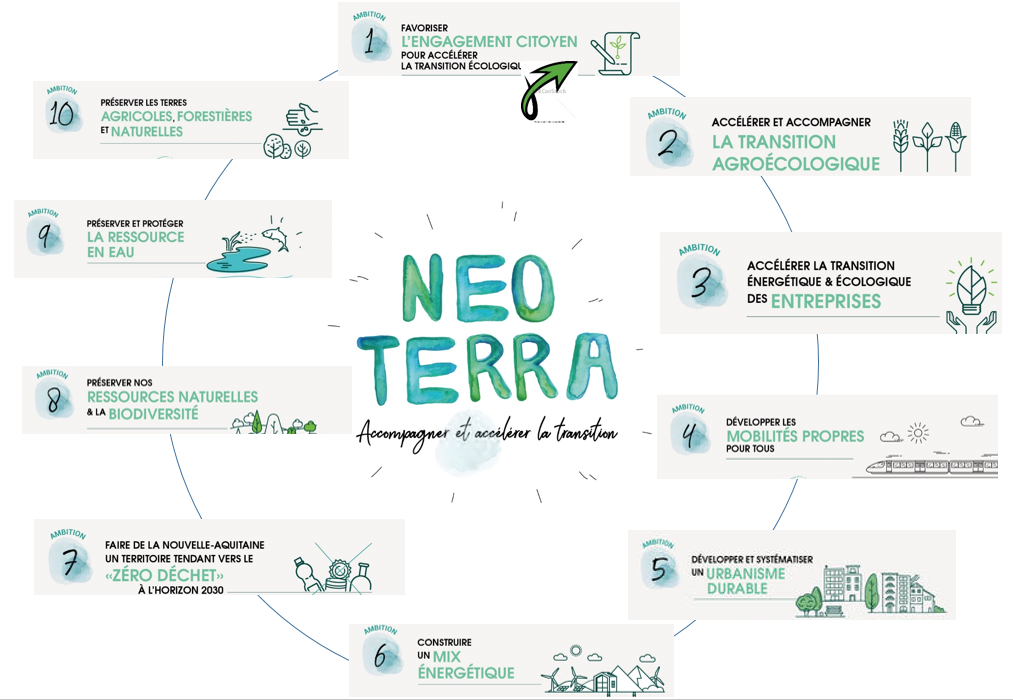 Vous préciserez le cas échéant, la ou les ambitions auxquelles, votre intervention contribue.Les éléments exhaustifs relatifs à cette feuille de route sont accessibles sur le site de la Région : https://www.nouvelle-aquitaine.fr/toutes-actualites/neo-terra-feuille-route-transition-environnementale-climatique.htmlVous pouvez également faire une demande d’adhésion à la communauté Neoterra en adoptant la charte régionale Neoterra en répondant au questionnaire en ligne : https://www.neo-terra.fr/charte-neo-terraPrécisez en quelques lignes en quoi le projet est susceptible de répondre à (aux) ambition(s) identifiées.Présentation détaillée de la mission de MécénatStructure ressource :							Structure d’accueil :Nom :										Nom :Prénom :									Prénom :Date :										Date :Signature :									Signature :Marine GUEROULT – Directrice marine.gueroult@nouvelle-aquitaine.fr 05 57 57 09 30Marine GUEROULT – Directrice marine.gueroult@nouvelle-aquitaine.fr 05 57 57 09 30Bruno DUCHADEUIL – Directeur Adjoint Bruno.duchadeuil@nouvelle-aquitaine.fr05 17 84 32 18 Bruno DUCHADEUIL – Directeur Adjoint Bruno.duchadeuil@nouvelle-aquitaine.fr05 17 84 32 18 Lucie MALIVERT  Chargée de mission 17 et 79 lucie.malivert@nouvelle-aquitaine.fr  05 49 55 77 98 - 07 85 00 65 58Mariama BARRY  Gestionnaire administrativeet financière 16/17/79/86 mariama.barry@nouvelle-aquitaine.fr05 17 84 30 58 Alexandra FAROUX  Chargée de mission 16 et 86alexandra.faroux@nouvelle-aquitaine.fr05 17 84 30 18 - 06 72 29 92 06Mariama BARRY  Gestionnaire administrativeet financière 16/17/79/86 mariama.barry@nouvelle-aquitaine.fr05 17 84 30 58 Virginie FIFIS  Chargée de mission 23 et 87 (ESS)Salima DESBREE  Gestionnaire administrativeet financière 19/23/24/87salima.desbree@nouvelle-aquitaine.fr05 55 45 17 82Virginie FIFIS  Chargée de mission 19 et 87 (IAE & IS)virginie.fifis@nouvelle-aquitaine.fr05 55 45 18 50 - 06 34 48 91 19Salima DESBREE  Gestionnaire administrativeet financière 19/23/24/87salima.desbree@nouvelle-aquitaine.fr05 55 45 17 82Thierry RAVEL Chargé de mission 24 thierry.ravel@nouvelle-aquitaine.fr05 57 57 09 87 - 06 77 98 27 04Salima DESBREE  Gestionnaire administrativeet financière 19/23/24/87salima.desbree@nouvelle-aquitaine.fr05 55 45 17 82Georges-Henri ABTOUR Chargé de mission 40georges-henri.abtour@nouvelle-aquitaine.fr05 57 57 83 18 - 06 29 97 01 48Rebecca CAUPGestionnaire administrativeet financière 40 /64 et Innovation Sociale rebecca.caup@nouvelle-aquitaine.fr0556563807Heykel BOUAZZA Chargé de mission 64heykel.bouazza@nouvelle-aquitaine.fr 05 57 57 06 37 - 07 78 69 89 80Rebecca CAUPGestionnaire administrativeet financière 40 /64 et Innovation Sociale rebecca.caup@nouvelle-aquitaine.fr0556563807Ondine LAPOYADE-DESCHAMPS Chargée de projet Innovation Socialeondine.lapoyade-deschamps@nouvelle–aquitaine.fr06 29 51 53 09Rebecca CAUPGestionnaire administrativeet financière 40 /64 et Innovation Sociale rebecca.caup@nouvelle-aquitaine.fr0556563807Aurore PREVOT Chargée de mission 33aurore.prevot@nouvelle-aquitaine.fr05 57 57 09 27 - 06 78 01 78 67Jihane ORFILA Gestionnaire administrativeet financière 47 - 33et Assistante de Direction caroline.pujol@nouvelle-aquitaine.fr 05 56 56 38 65Mathieu JOERGERChargé de mission 47 et 33mathieu.joerger@nouvelle-aquitaine.fr06 24 51 50 08Jihane ORFILA Gestionnaire administrativeet financière 47 - 33et Assistante de Direction caroline.pujol@nouvelle-aquitaine.fr 05 56 56 38 65Description de l’activité exercéeNombre de bénévolesNombre d’adhérentsEffectif salarié à la date de la demandeNbre de salariésNbre d’ETPCDICDDContrats aidés (CCDI, CUI-CIE, CUI-CAE, PEC)La structure bénéficie-t-elle d’un autre financement régional ?Au titre de quelle politique ?Montantoui    non  oui    non  oui    non  Description de l’activité exercéeNombre de bénévolesNombre d’adhérentsEffectif salarié à la date de la demandeNbre de salariésNbre d’ETPCDICDDContrats aidés (CCDI, CUI-CIE, CUI-CAE, PEC)La structure bénéficie-t-elle d’un autre financement régional ?Au titre de quelle politique ?Montantoui    non  oui    non  oui    non  Ambitions NéoTerra  (cochez la priorité la plus pertinente au regard du projet)Ambitions NéoTerra  (cochez la priorité la plus pertinente au regard du projet)1 - Favoriser l’engagement citoyen pour accélérer la transition écologique2 - Accélérer et accompagner la Transition Agroécologique 3 - Accélérer la transition énergétique et écologique des entreprises de Nouvelle-Aquitaine4 - Développer les mobilités « propres » pour tous5 - Développer et systématiser un urbanisme durable, résilient, économe en ressources et qui s’adapte aux risques naturels et aux changements climatiques6 - Construire un nouveau mix énergétique7 - Faire de la Nouvelle-Aquitaine un territoire tendant vers le « zéro déchet » à l’horizon 20308  - Préserver nos ressources naturelles et la biodiversité9 - Préserver et protéger la ressource en eau10 - Préserver les terres agricoles, forestières et naturellesPersonne ressource mobilisée pour la missionPersonne ressource mobilisée pour la missionPersonne mobilisé pour l’accueil de la missionPersonne mobilisé pour l’accueil de la missionNomNomPrénom Prénom Profil de posteProfil de posteCompétences liées à la missionCompétences liées à la missionNombre de jours – mission de mécénatNombre de jours – mission de mécénat 2 jourssoit une aide forfaitaire de 1 000 euros 3 jourssoit une aide forfaitaire de 1 500 euros 4 jourssoit une aide forfaitaire de 2 000 eurosDate de début de d’accompagnement :Date de début de d’accompagnement :CALENDRIERCALENDRIERCALENDRIERCALENDRIERCALENDRIERCALENDRIERDateObjetMéthodologieOutil/livrable DépensesDépensesJOUR 1Frais de PersonnelJOUR 1Frais annexesJOUR 2Frais de PersonnelJOUR 2Frais annexesJOUR 3Frais de PersonnelJOUR 3Frais annexesJOUR 4Frais annexesJOUR 4Frais annexesTOTALTOTALTOTALTOTALTOTAL